Уважаемые специалисты предприятий и организаций!ООО «Ява» - региональный центр Сети КонсультантПлюс предоставляет Вам возможность посмотреть вебинары известных московских лекторов на своем рабочем месте.	Для просмотра вебинара Вам нужно в 1-м столбце таблицы проставить «V» у конкретного вебинара, заполнить контактную информацию и прислать заполненную заявку на адрес электронной почты seminar.yava@gmail.com. Контактная информация:СТОИМОСТЬ ТОЧКИ ВХОДА  - 500 РУБЛЕЙ (В Т.Ч. НДС 20%) Вы оплачиваете счет на конкретный вебинар (счета прилагаются), с Вами связываются специалисты Линии консультаций, на адрес указанной Вами электронной почты посылается письмо со ссылкой на вебинар, логином и паролем.ДОСТУП К ВЕБИНАРУ ПО ТОЧКЕ ВХОДА ДЕЙСТВУЕТ В ТЕЧЕНИЕ СЕМИ ДНЕЙ. ВСЕ ВОПРОСЫ ПО УЧАСТИЮ В ВЕБИНАРАХ МОЖНО ЗАДАТЬ ПО ТЕЛЕФОНУ73-01-06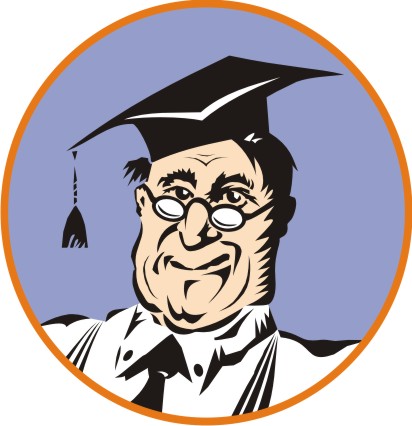 Вебинары с индивидуальными точками входав мае 2021 года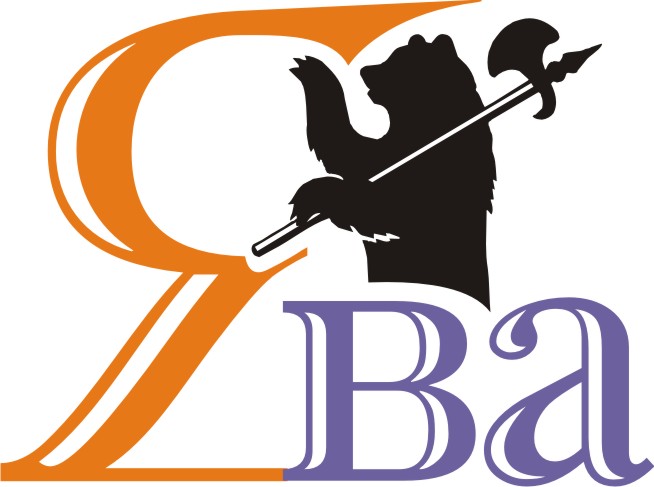 Дата: 18 мая 2021 года  с 10:00 до 16:00Лектор: Воробьева Елена Вячеславовна - кандидат экономических наук, Член Научно-экспертного совета Палаты налоговых консультантов РФ, автор многочисленных публикаций по вопросам бухгалтерского учета и налогообложения выплат в пользу работников, в т.ч. ежегодно переиздаваемого руководства «Заработная плата», а также практических пособий «ЕСН: новейший справочник налогоплательщика», «НДФЛ: новейший справочник налогоплательщика».КонсультантПлюс  для бухгалтеров -  Заработная плата, пособия, НДФЛ и страховые взносы в 2021 году: новые правила, спорные ситуации, варианты решения проблемДата: 19 мая 2021 года  с 11:00 до 17:00Лектор: Бухарев Роман Борисович – ведущий эксперт в области трудового права и социального страхования, юрист, руководитель ЦЕНТРА СОЦИАЛЬНO-ТРУДОВЫХ ПРАВ, опыт работы в ФСС ведущим специалистом по вопросам правового обеспечения 16 лет, более 100 выигранных судебных процессов по трудовому праву, автор статей и публикаций, разработчик тренингов и семинаров по трудовому праву и социальному законодательству КонсультантПлюс  для специалистов -  Пилотный проект – прямые выплаты по государственному и социальному страхованию. Порядок расчета и оформления больничных листов и детских пособий в 2021 годуДата: 20 мая 2021 года  с 10:00 до 16:00Лектор: Смирнова Татьяна Степановна – к.ю.н., начальник отдела документальных проверок и ревизий Управления Экономической безопасности и противодействия коррупции МВД РФ (УЭБ и ПК)КонсультантПлюс  для специалистов -  Выездная налоговая проверка: порядок проведения в 2021 годуДата: 24 мая 2021 года  с 10:00 до 15:00Лектор: Шнайдер Светлана Анатольевна - Член рабочей группы по разработке КОСов для независимой оценки квалификации СПК по управлению персоналом, преподаватель кафедры Управление персоналом Российской академии народного хозяйства и государственной службы при Президенте РФ, практикующий консультант по вопросам применения трудового законодательства, кадрового делопроизводства и управления персоналомКонсультантПлюс  для кадровиков -  Новые требования к охране труда в 2021 годуДата: 26 мая 2021 года  с 10:00 до 16:00Лектор:  Крутякова Татьяна Леонидовна - зам. генерального директора издательско-консалтинговой группы, аттестованный преподаватель ИПБ России, признанный эксперт по бухгалтерскому учету и налогообложению, автор многочисленных книг (в том числе по налогу на прибыль, НДС, годовому отчету) и публикаций в профессиональных бухгалтерских изданиях"КонсультантПлюс  для бухгалтеров -  Основные средстваДата: 27 мая 2021 года  с 10:00 до 16:00Лектор: Климова Марина Аркадьевна - независимый консультант-практик по вопросам налогообложения, бухгалтерского учета и трудового права. Кандидат экономических наук. Опыт консультирования более 15 лет. Автор более 80 книг и более 300 публикаций, включенных в правовую базу системы «КонсультантПлюс»КонсультантПлюс  для бухгалтеров -  Реформа налогового контроля. Актуальные изменения в иных видах контроляДата: 28 мая 2021 года  с 10:00 до 14:00Лектор: Голощапов Алексей Михайлович - к.ю.н., практикующий юрист, управляющий партнер компании WHITESTANDARD, преподаватель Высшей школы международного бизнеса, автор монографий и публикаций в области праваКонсультантПлюс  для юристов -  Банкротство предприятий и граждан. Анализ изменения законодательства. Судебная практика. Субсидиарная ответственностьДата: 31 мая 2021 года  с 10:00 до 14:00Лектор: Шаркаева Ольга Анатольевна – к.э.н., доцент, аттестованный консультант по налогам и сборам, член Палаты налоговых консультантов, аттестованный профессиональный бухгалтер, аттестованный преподаватель ИПБ России, ведущий специалист консалтинговой компанииКонсультантПлюс  для бухгалтеров-  Оплата труда работников и не только. Начинается сезон отпусков: учитываем особенности 2021 годаНазвание организацииФамилия, имя, отчество, должность  Телефоны для связи, адрес электронной почты